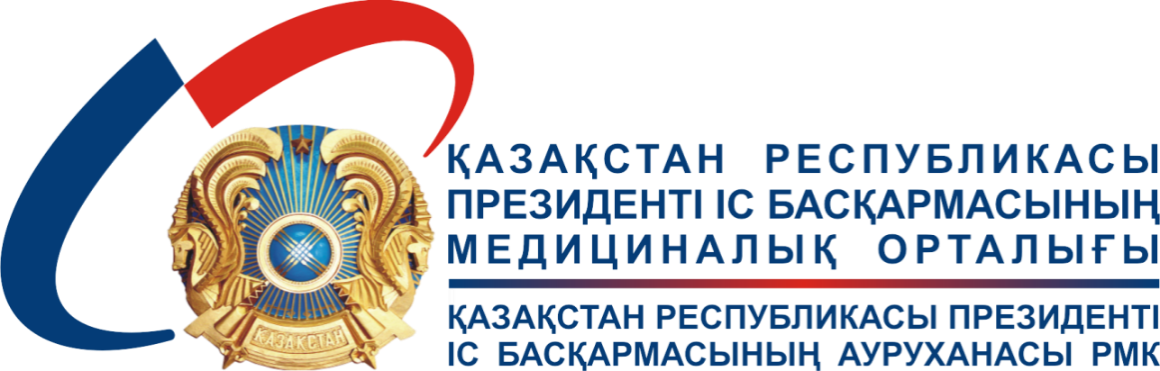 Баспа нысанында толтырылады және бас зерттеуші ұсынады. Сұрақ Иә / Жоқ қою шрифтпен жауап беруді өтінеміз.I. Зерттеу деректеріII. Басталу және аяқталу датасы III. Пациенттерді жинау. IV. Қауіпсіздік бойынша есептерV. ТүзетулерVI. Хаттаманың немесе тиісті клиникалық практиканың елеулі бұзылуыVII. Басқа сұрақтарҚолы ___________Т.А.Ж.                  Датасы_________________Құжатты қабылдаған:_______________________БЖК хатшысы                                           қолы«_____________»_______________201_ж.* («Жергілікті этикалық комиссиялар: жұмысты ұйымдастыру тәртібі және ресімделулері» атты 2014 жылғы 27-маусымдағы ҚР ДСМ әдістемелік ұсынымдарына сәйкес.- 2 – басылым, 2018 жылы толықтырылған және өңделген. 8-қосымша)Биоэтика жөніндегі жергілікті комиссия Биоэтика жөніндегі жергілікті комиссия Өтінім нөмірі және датасы                Клиникалық зерттеу барысындағы аралық есеп		Тіркеу №_____________Ұсыну датасы_____________________Тіркеу коды_________________Зерттеу атауыХаттама нөмірі Зерттеу жүргізу мерзіміБасталу датасы – аяқталу датасыҚандай кезеңнің мәліметтер беріледі?Зерттеу демеушісі Мекенжайы:Тел./e-mail:Тел./e-mail:Зерттеу орталықтары:Мекенжайы:Тел./e-mail:Тел./e-mail:Басты зерттеуші*:ТАЖ, ғылыми дәрежесі, лауазымыИнститут / клиника/ орталықҰйым лицензиясының нөмірі Телефон /E-mailБасты зерттеуші*:ТАЖ, ғылыми дәрежесі, лауазымыБасқа зерттеушілер:1. ТАЖ, ғылыми дәрежесі, лауазымыИнститут/ клиника/ орталықҰйым лицензиясының нөміріТелефон /E-mailБасқа зерттеушілер:1. ТАЖ, ғылыми дәрежесі, лауазымы2. ТАЖ, ғылыми дәрежесі, лауазымыЗерттеу басталды ма?Егер иә болса, зерттеудің нақты басталу күнін және клиникалық базаны жазыңыз.Егер жоқ болса, зерттеудің басталмау себептерді атаңыз.Зерттеудің басталуы қашанға жоспарлануда?Өткізу аяқталды ма?Иә / ЖоқЕгер жоқ болса, зерттеуді аяқтау қашанға жоспарлануда?Егер сіз зерттеу аяқталмайды деп ойласаңыз, себебін жазыңыз(дар)Саны Бастапқы өтінімде ұсынылған:Бүгінгі таңда жиналғандардың нақты саны:Зерттеуді аяқтайтын қатысушылардың саны:Нақты саны. Бүгінгі күні зерттеуге қатысушы:Қатысушыларды жинауда қандай да бір күрделі қиындықтар болса?Иә / ЖоқЕгер иә болса, себебін (терін) жазыңызСіз зерттеуге жоспарланған қатысушылар санын ұлғайтуды жоспарлап отырсыз ба?Иә / ЖоқСубъектілерді зерттеуден шығару туралы мәліметтер бар ма?Бұл зерттеуде қандай да бір күрделі және күтпеген жағымсыз реакциялар мен құбылыстар болды ма?Немен байланысты?Иә / ЖоқІӘЖ туралы деректер БЖК ұсынылды ма? Егер жоқ болса, себебін түсіндіріңіз? соңғы хабарлама.Иә / ЖоқҚауіпсіздік туралы жылдық есеп ұсынылды ма?Иә / ЖоқБір жыл ішінде зерттеу хаттамасына қандай да бір түзетулер енгізілді ме?Иә / ЖоқЕгер иә болса, түзетудің күні мен нөмірін, зерттеу хаттамасына енгізу себептерін көрсетуді өтінеміз.Жыл ішінде зерттеу хаттамасының қандай да бір елеулі бұзушылықтары орын алды ма?Иә / ЖоқБасқа да оқиғалар туралы БЖК хабарлағыңыз келе ме. Зерттеуге байланысты?Қосымша консультация талап етілетін қандай да бір этикалық сұрақтар бар ма?Егер иә болса, егжей-тегжейлі жеке өтінішті қоса беріңіз.Иә / Жоқ Иә / Жоқ